濮阳市司法局2015年度决算说明目 录第一部分 概况一、主要职能二、机构设置第二部分 2015 年度决算表表一、收入支出决算总表表二、收入决算表表三、支出决算表表四、财政拨款收入支出决算总表表五、一般公共预算财政拨款支出决算表表六、一般公共预算财政拨款基本支出决算表表七、一般公共预算财政拨款“三公”经费支出决算表表八、政府性基金预算财政拨款收入支出决算表第三部分 2015 年度决算情况说明第四部分 名词解释濮阳市司法局概况一、 濮阳市司法局主要职责濮阳市司法局主要负责全市司法行政工作，担负着管理监督指导全市法制宣传、依法治理、律师、公证、基础法律服务、法律援助、司法考试、司法鉴定、人民调解等工作职能，内设办公室、政治部、基层工作科、等10个内设机构，下属市依法治市办公室、市监狱、市戒毒所3个副县级单位和市中信公证处、市法律援助中心、市司法局机关后勤服务中心3个正科级单位。    二、濮阳市司法局决算单位构成本次公开的决算是濮阳市司法局部门决算  ，本部门没有独立核算的下级预算单位，部门本级决算即汇总决算”。             第二部分       濮阳市司法局部门决算表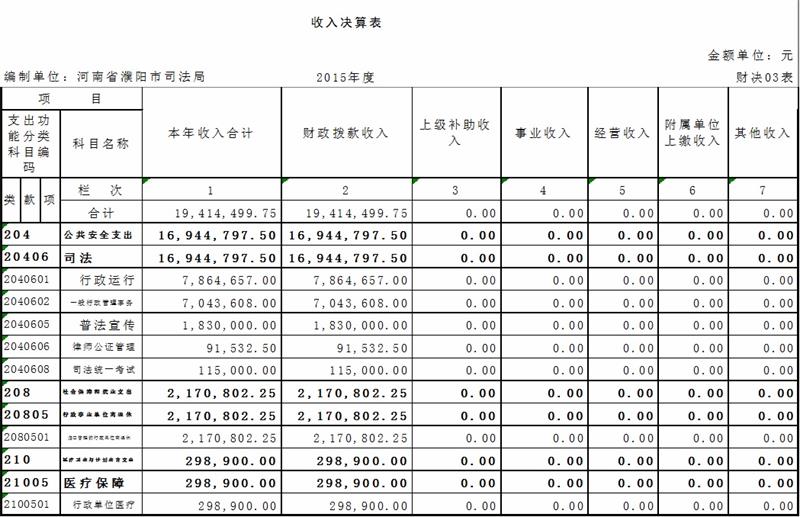 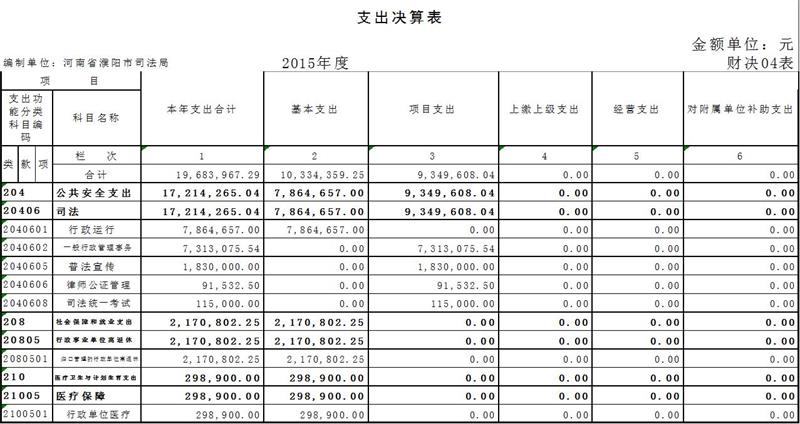 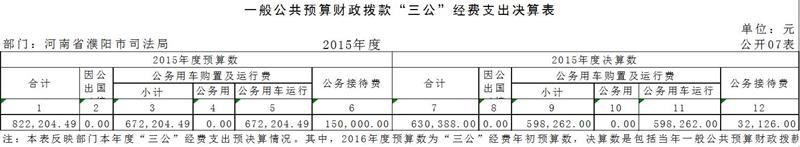 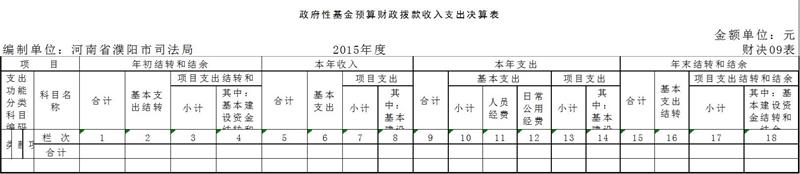 第三部分濮阳市司法局2015年度部门决算情况说明     一、收入支出决算总体情况说明    濮阳市司法局2015年度收入总计1941.45万元，支出总计1968.4万元，与2014年相比，收、支总计各增加479.36万元、505.92万元，增长25%、35%。主要原因：由于人员增加物价上涨，导致我局各项费用增加。    二、收入决算情况说明    濮阳市司法局本年收入合计1941.45万元，其中：财政拨款收入1941.45万元，占100%；事业收入0万元，占0%；经营收入0万元，占0%；其他收入0万元，占0%。    三、支出决算情况说明    濮阳市司法局本年支出合计1968.4，其中：基本支出1033.44万元，占53%；项目支出934.96万元，占47%；经营支出0万元，占0%。    四、财政拨款收入支出决算总体情况说明 濮阳市司法局2015年财政拨款收支总决算年初结转和结余89.89万元，本年收入1941.45万元，本年支出1968.4万元，收支结余62.95万元。与2014年相比，财政拨款收、支各增加479.36万元、505.92万元，增长25%、35%。主要原因：由于人员增加物价上涨，导致我局各项费用增加。    五、一般公共预算财政拨款支出决算情况说明 濮阳市司法局2015年一般公共预算财政拨款支出年预算为877.188万元，支出决算为1968.4万元，完成年初预算224%。主要用于以下方面：一般公共服务支出1721.43万元，占88%；社会保障和就业支出217.08万元，占11%。医疗保障支出29.89万元,占1%。    （一）一般公共服务（类）财政事务（款）。年初预算为694.873万元，支出决算为1721.43万元。完成年初预算的 248 %。决算数大于预算数的主要原因：一是工资福利支出增加；二是由于人员人数增加，追加部分管理经费；三是物价上涨。         （二）社会保障和再就业（类）行政事业单位离退休（款）。年初预算为182.315万元，支出决算为217.08万元，完成年初预算的 84%。决算数大于预算数的主要原因:离退休费增加 。    （三）医疗保障（类）年初预算为0万元，支出决算为29.89万元，完成年初预算的 2989 %。决算数大于预算数的主要原因：财政拨付的社保经费未在年初预算中。      六、一般公共预算财政拨款基本支出决算情况说明    濮阳市司法局2015年一般公共预算财政拨款基本支出1033.44万元，其中：人员经费 963万元，主要包括：基本工资、津贴补贴、 奖金、社会保障缴费、伙食补助费、绩效工资、其他工资福利 支出、离休费、退休费、退职（役）费、抚恤金、生活补助、 医疗费、助学金、奖励金、住房公积金、提租补贴、购房补贴、 其他对个人和家庭的补助支出；公用经费 70.44 万元，主要包括：办公费、印刷费、咨询费、手续费、水费、电费、邮电费、取暖费、物业管理费、差旅费、因公出国（境）费、维 修（护）费、租赁费、会议费、培训费、公务接待费、专用材料费、劳务费、委托业务费、工会经费、福利费、公务用车运 行维护费、其他交通费用、税金及附加费用、其他商品和服务 支出、办公设备购置、专用设备购置、大型修缮、信息网络及软件购置更新、其他资本性支出。七、一般公共预算财政拨款“三公”经费支出决算情况说明濮阳市司法局2015 年“三公”经费财政拨款支出预算为 82.2 万元，支出决算为 63.04万元，完成预算的76%，主要原因：按照各项规定严控“三公”经费。2015年“三公”经费财政拨款支出决算数比 2014年减少54.9万元下降47 %，主要原因：2015年没有车辆购置费。具体支出情况如下：（一）因公出国（境, ）费 0 万元。（二）公务用车购置及运行费 59.83万元，完成预算的89%，其中，公务用车购置费 0万元；公务用车运行维护费 59.8万元，主要用于开展工作所需公务用车的燃料费、维修费、过路过桥费、保险费等支出。    决算数小于年初预算数的主要原因：在公务用车方面，我局制定严格的规章制度，降低了运行成本。    决算数比 2014 年减少53.57 万元，下降47 %，主要原因：去年公务用车购置费53.47万元，今年无公务用车购置费。    （三）公务接待费 3.21万元，完成预算的21.4 %，主要用于按规定开支的各类公务接待支出。2015年共接待40批次、392 人次。决算数小于年初预算数的主要原因：我局制定严格的规章制度，降低了运行成本。决算数比2014年减少1.33万元，减少29 %，主要原因：我局制定严格的规章制度，降低了运行成本。八、政府性基金预算财政拨款支出决算情况说明濮阳市司法局2015年政府性基金预算财政拨款支出年初预算为 0 万元，支出决算为 0 万元。九、其他重要事项的情况说明（一）机关运行经费支出情况。濮阳市司法局2015年机关运行经费支出70.44万元，比 2014年减少0.92万元，主要原因：按照规定严格控制各项开支。（二）政府采购支出情况。濮阳市司法局2015年政府采购支出总额 115.96万元，其中：政府采购货物支出115.96万元，政府采购工程支出 0万元，政府采购服务支出 0 万元。授予中小企业合同金额 0万元，占政府采购支出总额的 100%，其中：授予小微企业合同金额0万元，占政府采购支出总额的 0 %。（三）国有资产占用情况。截至2015年12月31日，濮阳市司法局共有车辆 13辆，其中，一般公务用车13辆，一般执法执勤用车0辆，特种专业技术用车 0辆，单位价值 200万元以上大型设备0台（套）。（四）关于预算绩效管理工作开展情况说明。    2015年，濮阳市司法局共组织对0个项目进行了预算绩效评价，涉及一般公共预算当年财政拨款 0万元。第四部分  名词解释一、财政拨款收入：是指市级财政当年拨付的资金。二、事业收入：是指事业单位开展专业活动及辅助活动所取 得的收入 .   三、其他收入：是指部门取得的除“财政拨款”、“事业收入”、“事业单位经营收入”等以外的收入。 四、用事业基金弥补收支差额：是指事业单位在当年的“财政拨款收入”、“事业收入”、“经营收入”和“其他收入”不足以安排当年支出的情况下，使用以前年度积累的事业基金（即事业单位以前各年度收支相抵后，按国家规定提取、用于弥补以后年度收 支差额的基金）弥补当年收支缺口的资金。五、上年结转和结余：是指以前年度支出预算因客观条件变化未执行完毕、结转到本年度按有关规定继续使用的资金，既包括财政拨款结转和结余，也包括事业收入、经营收入、其他收入的结转和结余。六、基本支出：是指为保障机构正常运转、完成日常工作任务所必需的开支，其内容包括人员经费和日常公用经费两部分。七、项目支出：是指在基本支出之外，为完成特定的行政工作任务或事业发展目标所发生的支出。八、一般公共服务（类）财政事务（款）：是指我单位用于保障机构正常运行、开展业务等活动的支出。（一）行政运行（项）：是指为保障我单位各行政机构正常运转、完成日常工作任务安排的支出。（二）一般行政管理事务（项）：是指我单位的项目支出。九、“三公”经费：是指纳入市级财政预算管理，部门使用财政拨款安排的因公出国（境）费、公务用车购置及运行费和公务接待费。其中，因公出国（境）费反映单位公务出国（境）的住宿费、旅费、伙食补助费、杂费、培训费等支出；公务用车购置及运行费反映单位公务用车购置费及租用费、燃料费、维修费、过路过桥费、保险费、安全奖励费用等支出；公务接待费反映单位按规定开支的各类公务接待（含外宾接待）支出。十、机关运行经费：是指为保障行政单位（含参照公务员法管理的事业单位）运行用于购买货物和服务的各项资金，包括办公及印刷费、邮电费、差旅费、会议费、福利费、日常维修费及一般设备购置费、办公用房水电费、办公用房取暖费、办公用房物业管理费、公务用车运行维护费以及其他费用.收入支出决算总表收入支出决算总表收入支出决算总表收入支出决算总表收入支出决算总表收入支出决算总表编制单位：河南省濮阳市司法局编制单位：河南省濮阳市司法局2015年度收入收入收入支出支出支出项目行次金额项目(按功能分类)行次金额栏次3栏次6一、财政拨款收入119,414,499.75一、一般公共服务支出370.00　　其中：政府性基金预算财政拨款20.00二、外交支出380.00二、上级补助收入30.00三、国防支出390.00三、事业收入40.00四、公共安全支出4017,214,265.04四、经营收入50.00五、教育支出410.00五、附属单位上缴收入60.00六、科学技术支出420.00六、其他收入70.00七、文化体育与传媒支出430.008八、社会保障和就业支出442,170,802.259九、医疗卫生与计划生育支出45298,900.0010十、节能环保支出460.0011十一、城乡社区支出470.0012十二、农林水支出480.0013十三、交通运输支出490.0014十四、资源勘探信息等支出500.0015十五、商业服务业等支出510.0016十六、金融支出520.0017十七、援助其他地区支出530.0018十八、国土海洋气象等支出540.0019十九、住房保障支出550.0020二十、粮油物资储备支出560.0021二十一、其他支出570.0022二十二、债务还本支出580.0023二十三、债务付息支出590.00本年收入合计2419,414,499.75本年支出合计6019,683,967.29    用事业基金弥补收支差额250.00    结余分配610.00    年初结转和结余26898,917.61      交纳所得税620.00      基本支出结转270.00      提取职工福利基金630.00      项目支出结转和结余28898,917.61      转入事业基金640.00      经营结余290.00      其他650.0030    年末结转和结余66629,450.0731      基本支出结转670.0032      项目支出结转和结余68629,450.0733      经营结余690.003435总计3620,313,417.36总计7020,313,417.36注：本套决算报表中刷绿色单元格为自动取数生成，不需人工录入数据。注：本套决算报表中刷绿色单元格为自动取数生成，不需人工录入数据。注：本套决算报表中刷绿色单元格为自动取数生成，不需人工录入数据。财政拨款收入支出决算表财政拨款收入支出决算表财政拨款收入支出决算表财政拨款收入支出决算表财政拨款收入支出决算表财政拨款收入支出决算表财政拨款收入支出决算表财政拨款收入支出决算表财政拨款收入支出决算表财政拨款收入支出决算表财政拨款收入支出决算表财政拨款收入支出决算表财政拨款收入支出决算表财政拨款收入支出决算表财政拨款收入支出决算表财政拨款收入支出决算表财政拨款收入支出决算表财政拨款收入支出决算表财政拨款收入支出决算表财政拨款收入支出决算表　<, /P>　<, /P>　<, /P>编制单位：河南省濮阳市司法局编制单位：河南省濮阳市司法局编制单位：河南省濮阳市司法局编制单位：河南省濮阳市司法局编制单位：河南省濮阳市司法局编制单位：河南省濮阳市司法局2015年度2015年度2015年度2015年度收     入收     入收     入收     入收     入收     入收     入收     入收     入支     出支     出支     出支     出支     出支     出支     出支     出支     出支     出支     出项    目项    目项    目项    目项    目行次金额金额金额项目（按功能分类）项目（按功能分类）项目（按功能分类）项目（按功能分类）行次决算数决算数决算数年初预算数年初预算数年初预算数项    目项    目项    目项    目项    目行次金额金额金额项目（按功能分类）项目（按功能分类）项目（按功能分类）项目（按功能分类）行次一般公共预算财政拨款一般公共预算财政拨款一般公共预算财政拨款政府性基金预算财政拨款政府性基金预算财政拨款政府性基金预算财政拨款栏    次栏    次栏    次栏    次栏    次333栏    次栏    次栏    次栏    次111111151515一、一般公共预算财政拨款一、一般公共预算财政拨款一、一般公共预算财政拨款一、一般公共预算财政拨款一、一般公共预算财政拨款119,414,499.7519,414,499.7519,414,499.75一、一般公共服务支出一、一般公共服务支出一、一般公共服务支出一、一般公共服务支出310.000.000.000.000.000.00二、政府性基金预算财政拨款二、政府性基金预算财政拨款二、政府性基金预算财政拨款二、政府性基金预算财政拨款二、政府性基金预算财政拨款20.000.000.00二、外交支出二、外交支出二、外交支出二、外交支出320.000.000.000.000.000.003三、国防支出三、国防支出三、国防支出三、国防支出330.000.000.000.000.000.004四、公共安全支出四、公共安全支出四、公共安全支出四、公共安全支出3417,214,265.0417,214,265.0417,214,265.040.000.000.005五、教育支出五、教育支出五、教育支出五、教育支出350.000.000.000.000.000.006六、科学技术支出六、科学技术支出六、科学技术支出六、科学技术支出360.000.000.000.000.000.007七、文化体育与传媒支出七、文化体育与传媒支出七、文化体育与传媒支出七、文化体育与传媒支出370.000.000.008八、社会保障和就业支出八、社会保障和就业支出八、社会保障和就业支出八、社会保障和就业支出382,170,802.252,170,802.252,170,802.259九、医疗卫生与计划生育支出九、医疗卫生与计划生育支出九、医疗卫生与计划生育支出九、医疗卫生与计划生育支出39298,900.00298,900.00298,900.0010十、节能环保支出十、节能环保支出十、节能环保支出十、节能环保支出400.000.000.0011十一、城乡社区支出十一、城乡社区支出十一、城乡社区支出十一、城乡社区支出410.000.000.00———12十二、农林水支出十二、农林水支出十二、农林水支出十二、农林水支出420.000.000.00———13十三、交通运输支出十三、交通运输支出十三、交通运输支出十三、交通运输支出430.000.000.00———14十四、资源勘探信息等支出十四、资源勘探信息等支出十四、资源勘探信息等支出十四、资源勘探信息等支出440.000.000.00———15十五、商业服务业等支出十五、商业服务业等支出十五、商业服务业等支出十五、商业服务业等支出450.000.000.00———16十六、金融支出十六、金融支出十六、金融支出十六、金融支出460.000.000.00———17十七、援助其他地区支出十七、援助其他地区支出十七、援助其他地区支出十七、援助其他地区支出470.000.000.00———18十八、国土海洋气象等支出十八、国土海洋气象等支出十八、国土海洋气象等支出十八、国土海洋气象等支出480.000.000.00———19十九、住房保障支出十九、住房保障支出十九、住房保障支出十九、住房保障支出490.000.000.00———20二十、粮油物资储备支出二十、粮油物资储备支出二十、粮油物资储备支出二十、粮油物资储备支出500.000.000.0021二十一、其他支出二十一、其他支出二十一、其他支出二十一、其他支出510.000.000.0022二十二、债务还本支出二十二、债务还本支出二十二、债务还本支出二十二、债务还本支出520.000.000.0023二十三、债务付息支出二十三、债务付息支出二十三、债务付息支出二十三、债务付息支出530.000.000.00本年收入合计本年收入合计本年收入合计本年收入合计本年收入合计2419,414,499.7519,414,499.7519,414,499.75本年支出合计本年支出合计本年支出合计本年支出合计7719,683,967.2919,683,967.2919,683,967.290.000.000.002578年初财政拨款结转和结余年初财政拨款结转和结余年初财政拨款结转和结余年初财政拨款结转和结余年初财政拨款结转和结余26898,917.61898,917.61898,917.61年末财政拨款结转和结余年末财政拨款结转和结余年末财政拨款结转和结余年末财政拨款结转和结余79629,450.07629,450.07629,450.070.000.000.00一、一般公共预算财政拨款一、一般公共预算财政拨款一、一般公共预算财政拨款一、一般公共预算财政拨款一、一般公共预算财政拨款27898,917.61898,917.61898,917.61    基本支出结转    基本支出结转    基本支出结转    基本支出结转800.000.000.000.000.000.00二、政府性基金预算财政拨款二、政府性基金预算财政拨款二、政府性基金预算财政拨款二、政府性基金预算财政拨款二、政府性基金预算财政拨款280.000.000.00    项目支出结转和结余    项目支出结转和结余    项目支出结转和结余    项目支出结转和结余81629,450.07629,450.07629,450.070.000.000.002982总计总计总计总计总计3020,313,417.3620,313,417.3620,313,417.36总计总计总计总计8320,313,417.3620,313,417.3620,313,417.360.000.000.00注：本套决算报表中刷绿色单元格为自动取数生成，不需人工录入数据。注：本套决算报表中刷绿色单元格为自动取数生成，不需人工录入数据。注：本套决算报表中刷绿色单元格为自动取数生成，不需人工录入数据。注：本套决算报表中刷绿色单元格为自动取数生成，不需人工录入数据。注：本套决算报表中刷绿色单元格为自动取数生成，不需人工录入数据。注：本套决算报表中刷绿色单元格为自动取数生成，不需人工录入数据。注：本套决算报表中刷绿色单元格为自动取数生成，不需人工录入数据。注：本套决算报表中刷绿色单元格为自动取数生成，不需人工录入数据。注：本套决算报表中刷绿色单元格为自动取数生成，不需人工录入数据。注：本套决算报表中刷绿色单元格为自动取数生成，不需人工录入数据。注：本套决算报表中刷绿色单元格为自动取数生成，不需人工录入数据。注：本套决算报表中刷绿色单元格为自动取数生成，不需人工录入数据。注：本套决算报表中刷绿色单元格为自动取数生成，不需人工录入数据。一般公共预算财政拨款支出决算表一般公共预算财政拨款支出决算表一般公共预算财政拨款支出决算表一般公共预算财政拨款支出决算表一般公共预算财政拨款支出决算表一般公共预算财政拨款支出决算表一般公共预算财政拨款支出决算表一般公共预算财政拨款支出决算表一般公共预算财政拨款支出决算表一般公共预算财政拨款支出决算表一般公共预算财政拨款支出决算表一般公共预算财政拨款支出决算表一般公共预算财政拨款支出决算表一般公共预算财政拨款支出决算表一般公共预算财政拨款支出决算表一般公共预算财政拨款支出决算表一般公共预算财政拨款支出决算表一般公共预算财政拨款支出决算表单位：元单位：元单位：元编制单位：河南省濮阳市司法局编制单位：河南省濮阳市司法局编制单位：河南省濮阳市司法局编制单位：河南省濮阳市司法局编制单位：河南省濮阳市司法局编制单位：河南省濮阳市司法局编制单位：河南省濮阳市司法局编制单位：河南省濮阳市司法局2015年度2015年度2015年度公开05表公开05表公开05表项目项目项目项目项目项目项目项目本年支出合计本年支出合计本年支出合计基本支出基本支出基本支出基本支出项目支出项目支出项目支出支出功能分类科目编码支出功能分类科目编码支出功能分类科目编码支出功能分类科目编码科目名称科目名称科目名称科目名称本年支出合计本年支出合计本年支出合计基本支出基本支出基本支出基本支出项目支出项目支出项目支出支出功能分类科目编码支出功能分类科目编码支出功能分类科目编码支出功能分类科目编码科目名称科目名称科目名称科目名称本年支出合计本年支出合计本年支出合计基本支出基本支出基本支出基本支出项目支出项目支出项目支出支出功能分类科目编码支出功能分类科目编码支出功能分类科目编码支出功能分类科目编码科目名称科目名称科目名称科目名称本年支出合计本年支出合计本年支出合计基本支出基本支出基本支出基本支出项目支出项目支出项目支出类款款项栏次栏次栏次栏次1<spa, ,="" n="" style="font-size: 10pt; font-family: 宋体;">1<spa, ,="" n="" style="font-size: 10pt; font-family: 宋体;">1<spa, ,="" n="" style="font-size: 10pt; font-family: 宋体;">2222333类款款项合计合计合计合计19，683，967.2919，683，967.2919，683，967.2910,334,359.2510,334,359.2510,334,359.2510,334,359.259,349,608.049,349,608.049,349,608.04204204204204公共安全支出公共安全支出公共安全支出公共安全支出17，214，265.0417，214，265.0417，214，265.047,864,657.007,864,657.007,864,657.007,864,657.009,349,608.049,349,608.049,349,608.0420406204062040620406司法司法司法司法17，214，265.0417，214，265.0417，214，265.047,864,657.007,864,657.007,864,657.007,864,657.009,349,608.049,349,608.049,349,608.042040601204060120406012040601  行政运行  行政运行  行政运行  行政运行7,864,657.007,864,657.007,864,657.007,864,657.007,864,657.007,864,657.007,864,657.000.000.000.002040602204060220406022040602  一般行政管理事务  一般行政管理事务  一般行政管理事务  一般行政管理事务7，313，075.547，313，075.547，313，075.540.000.000.000.007,313,075.547,313,075.547,313,075.542040605204060520406052040605  普法宣传  普法宣传  普法宣传  普法宣传1,830,000.001,830,000.001,830,000.000.000.000.000.001,830,000.001,830,000.001,830,000.002040606204060620406062040606  律师公证管理  律师公证管理  律师公证管理  律师公证管理91,532.5091,532.5091,532.500.000.000.000.0091,532.5091,532.5091,532.502040608204060820406082040608  司法统一考试  司法统一考试  司法统一考试  司法统一考试115,000.00115,000.00115,000.000.000.000.000.00115,000.00115,000.00115,000.00208208208208社会保障和就业支出社会保障和就业支出社会保障和就业支出社会保障和就业支出2,170,802.252,170,802.252,170,802.252,170,802.252,170,802.252,170,802.252,170,802.250.000.000.0020805208052080520805行政事业单位离退休行政事业单位离退休行政事业单位离退休行政事业单位离退休2,170,802.252,170,802.252,170,802.252,170,802.252,170,802.252,170,802.252,170,802.250.000.000.002080501208050120805012080501  归口管理的行政单位离退休  归口管理的行政单位离退休  归口管理的行政单位离退休  归口管理的行政单位离退休2,170,802.252,170,802.252,170,802.252,170,802.252,170,802.252,170,802.252,170,802.250.000.000.00210210210210医疗卫生与计划生育支出医疗卫生与计划生育支出医疗卫生与计划生育支出医疗卫生与计划生育支出298,900.00298,900.00298,900.00298,900.00298,900.00298,900.00298,900.000.000.000.0021005210052100521005医疗保障医疗保障医疗保障医疗保障298,900.00298,900.00298,900.00298,900.00298,900.00298,900.00298,900.000.000.000.002100501210050121005012100501  行政单位医疗  行政单位医疗  行政单位医疗  行政单位医疗298,900.00298,900.00298,900.00298,900.00298,900.00298,900.00298,900.000.000.000.00一般公共预算财政拨款基本支出决算表一般公共预算财政拨款基本支出决算表一般公共预算财政拨款基本支出决算表一般公共预算财政拨款基本支出决算表一般公共预算财政拨款基本支出决算表一般公共预算财政拨款基本支出决算表一般公共预算财政拨款基本支出决算表一般公共预算财政拨款基本支出决算表一般公共预算财政拨款基本支出决算表一般公共预算财政拨款基本支出决算表一般公共预算财政拨款基本支出决算表一般公共预算财政拨款基本支出决算表一般公共预算财政拨款基本支出决算表一般公共预算财政拨款基本支出决算表一般公共预算财政拨款基本支出决算表一般公共预算财政拨款基本支出决算表一般公共预算财政拨款基本支出决算表一般公共预算财政拨款基本支出决算表一般公共预算财政拨款基本支出决算表单位：元单位：元单位：元部门：河南省濮阳市司法局部门：河南省濮阳市司法局部门：河南省濮阳市司法局部门：河南省濮阳市司法局部门：河南省濮阳市司法局部门：河南省濮阳市司法局部门：河南省濮阳市司法局2015年度2015年度2015年度公开06表公开06表公开06表人员经费人员经费人员经费人员经费人员经费人员经费人员经费人员经费人员经费人员经费公用经费公用经费公用经费公用经费公用经费公用经费公用经费公用经费公用经费经济分类科目编码经济分类科目编码科目名称科目名称科目名称科目名称科目名称金额金额金额经济分类科目编码经济分类科目编码科目名称科目名称科目名称科目名称金额金额金额经济分类科目编码经济分类科目编码科目名称科目名称科目名称科目名称科目名称金额金额金额经济分类科目编码经济分类科目编码科目名称科目名称科目名称科目名称金额金额金额301301工资福利支出工资福利支出工资福利支出工资福利支出工资福利支出7,459,157.007,459,157.007,459,157.00302302商品和服务支出商品和服务支出商品和服务支出商品和服务支出704,400.00704,400.00704,400.003010130101  基本工资  基本工资  基本工资  基本工资  基本工资1,509,551.001,509,551.001,509,551.003020130201  办公费  办公费  办公费  办公费61,000.0061,000.0061,000.003010230102  津贴补贴  津贴补贴  津贴补贴  津贴补贴  津贴补贴3,780,937.003,780,937.003,780,937.003020230202  印刷费  印刷费  印刷费  印刷费40,004.0040,004.0040,004.003010330103  奖金  奖金  奖金  奖金  奖金1,869,769.001,869,769.001,869,769.003020330203  咨询费  咨询费  咨询费  咨询费0.000.000.003010430104  其他社会保障缴费  其他社会保障缴费  其他社会保障缴费  其他社会保障缴费  其他社会保障缴费298,900.00298,900.00298,900.003020430204  手续费  手续费  手续费  手续费0.000.000.003010630106  伙食补助费  伙食补助费  伙食补助费  伙食补助费  伙食补助费0.000.000.003020530205  水费  水费  水费  水费6,296.256,296.256,296.253010730107  绩效工资  绩效工资  绩效工资  绩效工资  绩效工资0.000.000.003020630206  电费  电费  电费  电费36,325.0436,325.0436,325.043010830108  机关事业单位基本养老保险缴费  机关事业单位基本养老保险缴费  机关事业单位基本养老保险缴费  机关事业单位基本养老保险缴费  机关事业单位基本养老保险缴费0.000.000.003020730207  邮电费  邮电费  邮电费  邮电费35,234.0035,234.0035,234.003010930109  职业年金缴费  职业年金缴费  职业年金缴费  职业年金缴费  职业年金缴费0.000.000.003020830208  取暖费  取暖费  取暖费  取暖费0.000.000.003019930199  其他工资福利支出  其他工资福利支出  其他工资福利支出  其他工资福利支出  其他工资福利支出0.000.000.003020930209  物业管理费  物业管理费  物业管理费  物业管理费14,352.0014,352.0014,352.00303303对个人和家庭的补助对个人和家庭的补助对个人和家庭的补助对个人和家庭的补助对个人和家庭的补助2,170,802.252,170,802.252,170,802.253021130211  差旅费  差旅费  差旅费  差旅费61,228.0061,228.0061,228.003030130301  离休费  离休费  离休费  离休费  离休费151,125.25151,125.25151,125.253021230212  因公出国（境）费用  因公出国（境）费用  因公出国（境）费用  因公出国（境）费用0.000.000.003030230302  退休费  退休费  退休费  退休费  退休费1,990,537.001,990,537.001,990,537.003021330213  维修(护)费  维修(护)费  维修(护)费  维修(护)费48,610.0048,610.0048,610.003030330303  退职（役）费  退职（役）费  退职（役）费  退职（役）费  退职（役）费0.000.000.003021430214  租赁费  租赁费  租赁费  租赁费0.000.000.003030430304  抚恤金  抚恤金  抚恤金  抚恤金  抚恤金0.000.000.003021530215  会议费  会议费  会议费  会议费0.000.000.003030530305  生活补助  生活补助  生活补助  生活补助  生活补助29,140.0029,140.0029,140.003021630216  培训费  培训费  培训费  培训费44,843.0044,843.0044,843.003030630306  救济费  救济费  救济费  救济费  救济费0.000.000.003021730217  公务接待费  公务接待费  公务接待费  公务接待费32,126.0032,126.0032,126.003030730307  医疗费  医疗费  医疗费  医疗费  医疗费0.000.000.003021830218  专用材料费  专用材料费  专用材料费  专用材料费0.000.000.003030830308  助学金  助学金  助学金  助学金  助学金0.000.000.003022430224  被装购置费  被装购置费  被装购置费  被装购置费32,126.0032,126.0032,126.003030930309  奖励金  奖励金  奖励金  奖励金  奖励金0.000.000.003022530225  专用燃料费  专用燃料费  专用燃料费  专用燃料费0.000.000.003031030310  生产补贴  生产补贴  生产补贴  生产补贴  生产补贴0.000.000.003022630226  劳务费  劳务费  劳务费  劳务费36,690.0036,690.0036,690.003031130311  住房公积金  住房公积金  住房公积金  住房公积金  住房公积金0.000.000.003022730227  委托业务费  委托业务费  委托业务费  委托业务费0.000.000.003031230312  提租补贴  提租补贴  提租补贴  提租补贴  提租补贴0.000.000.003022830228  工会经费  工会经费  工会经费  工会经费57,517.0057,517.0057,517.003031330313  购房补贴  购房补贴  购房补贴  购房补贴  购房补贴0.000.000.003022930229  福利费  福利费  福利费  福利费0.000.000.003031430314  采暖补贴  采暖补贴  采暖补贴  采暖补贴  采暖补贴0.000.000.003023130231  公务用车运行维护费  公务用车运行维护费  公务用车运行维护费  公务用车运行维护费92,620.0092,620.0092,620.003031530315  物业服务补贴  物业服务补贴  物业服务补贴  物业服务补贴  物业服务补贴0.000.000.003023930239  其他交通费用  其他交通费用  其他交通费用  其他交通费用0.000.000.003039930399  其他对个人和家庭的补助支出  其他对个人和家庭的补助支出  其他对个人和家庭的补助支出  其他对个人和家庭的补助支出  其他对个人和家庭的补助支出0.000.000.003024030240  税金及附加费用  税金及附加费用  税金及附加费用  税金及附加费用0.000.000.003029930299  其他商品和服务支出  其他商品和服务支出  其他商品和服务支出  其他商品和服务支出42,825.0042,825.0042,825.00310310其他资本性支出其他资本性支出其他资本性支出其他资本性支出0.000.000.003100131001  房屋建筑物购建  房屋建筑物购建  房屋建筑物购建  房屋建筑物购建0.000.000.003100231002  办公设备购置  办公设备购置  办公设备购置  办公设备购置0.000.000.003100331003  专用设备购置  专用设备购置  专用设备购置  专用设备购置0.000.000.003100531005  基础设施建设  基础设施建设  基础设施建设  基础设施建设0.000.000.003100631006  大型修缮  大型修缮  大型修缮  大型修缮0.000.000.003100731007  信息网络及软件购置更新  信息网络及软件购置更新  信息网络及软件购置更新  信息网络及软件购置更新0.000.000.003100831008  物资储备  物资储备  物资储备  物资储备0.000.000.00<span, style="font-size: 10pt; font-family: 宋体;">　<span, style="font-size: 10pt; font-family: 宋体;">　3100931009  土地补偿  土地补偿  土地补偿  土地补偿0.000.000.003101031010  安置补助  安置补助  安置补助  安置补助0.000.000.003101131011  地上附着物和青苗补偿  地上附着物和青苗补偿  地上附着物和青苗补偿  地上附着物和青苗补偿0.000.000.003101231012  拆迁补偿  拆迁补偿  拆迁补偿  拆迁补偿0.000.000.003101331013  公务用车购置  公务用车购置  公务用车购置  公务用车购置0.000.000.003101931019  其他交通工具购置  其他交通工具购置  其他交通工具购置  其他交通工具购置0.000.000.003102031020  产权参股  产权参股  产权参股  产权参股3109931099  其他资本性支出  其他资本性支出  其他资本性支出  其他资本性支出0.000.000.00304304对企事业单位的补贴对企事业单位的补贴对企事业单位的补贴对企事业单位的补贴0.000.000.003040130401  企业政策性补贴  企业政策性补贴  企业政策性补贴  企业政策性补贴0.000.000.003040230402  事业单位补贴  事业单位补贴  事业单位补贴  事业单位补贴0.000.000.003040330403  财政贴息  财政贴息  财政贴息  财政贴息0.000.000.003049930499  其他对企事业单位的补贴  其他对企事业单位的补贴  其他对企事业单位的补贴  其他对企事业单位的补贴0.000.000.00307307债务利息支出债务利息支出债务利息支出债务利息支出0.000.000.003070130701  国内债务付息  国内债务付息  国内债务付息  国内债务付息0.000.000.003070730707  国外债务付息  国外债务付息  国外债务付息  国外债务付息0.000.000.00399399其他支出其他支出其他支出其他支出0.000.000.003990639906  赠与  赠与  赠与  赠与0.000.000.00人员经费合计人员经费合计人员经费合计人员经费合计人员经费合计人员经费合计人员经费合计9,629,959.259,629,959.259,629,959.25公用经费合计公用经费合计公用经费合计公用经费合计公用经费合计公用经费合计704,400.00704,400.00704,400.00注：本表反映部门本年度一般公共预算财政拨款基本支出明细情况。 注：本表反映部门本年度一般公共预算财政拨款基本支出明细情况。 注：本表反映部门本年度一般公共预算财政拨款基本支出明细情况。 注：本表反映部门本年度一般公共预算财政拨款基本支出明细情况。 注：本表反映部门本年度一般公共预算财政拨款基本支出明细情况。 注：本表反映部门本年度一般公共预算财政拨款基本支出明细情况。 注：本表反映部门本年度一般公共预算财政拨款基本支出明细情况。 注：本表反映部门本年度一般公共预算财政拨款基本支出明细情况。 注：本表反映部门本年度一般公共预算财政拨款基本支出明细情况。 注：本表反映部门本年度一般公共预算财政拨款基本支出明细情况。 注：本表反映部门本年度一般公共预算财政拨款基本支出明细情况。 注：本表反映部门本年度一般公共预算财政拨款基本支出明细情况。 注：本表反映部门本年度一般公共预算财政拨款基本支出明细情况。 注：本表反映部门本年度一般公共预算财政拨款基本支出明细情况。 注：本表反映部门本年度一般公共预算财政拨款基本支出明细情况。 注：本表反映部门本年度一般公共预算财政拨款基本支出明细情况。 注：本表反映部门本年度一般公共预算财政拨款基本支出明细情况。 注：本表反映部门本年度一般公共预算财政拨款基本支出明细情况。 注：本表反映部门本年度一般公共预算财政拨款基本支出明细情况。 